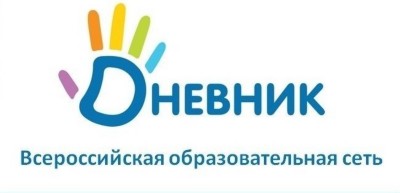 Хлямина Сажида Жакслыковна, учитель начальных классовМБОУ СОШ №18 города АстраханиМетодическая разработка родительского собрания в 1«ж» классе:  Новые  возможности Интернет-проекта «Дневник.ру»Уважаемые родители! Сегодня я хочу рассказать вам проекте «Дневник.ру».Я являюсь классным руководителем ваших детей и в своей учебно-воспитательной деятельности всегда использую положительный опыт работы с этой школьной социальной сетью. Я хочу рассказать вам о преимуществах этого проекта.В Интернет-проекте обозначены следующие направления деятельности: образование и общение.Первое направление «Образование» реализует следующие возможности: расписание уроков, электронный дневник, электронный журнал, домашние задания, библиотека художественной литературы, медиатека, словари и он-лайн переводчик.Расписание уроковШкольное расписание доступно ученикам, сотрудникам и родителям. Расписание уроков поддерживает все виды отчетных периодов: четверти, триместры и семестры. «Дневник.ру» позволяет создавать понедельные и дробные расписания, групповые и поточные занятия. С помощью удобного механизма замен можно отменять и переносить уроки, заменять учителя и кабинет.Личное расписаниеУченикам и учителям доступно их личное расписание уроков. Учителя также имеют доступ к расписаниям других учителей в школе.Редактор расписания позволяет быстро перенести существующее школьное расписание в электронный Дневник.Электронный дневник            Каждому ученику в Дневнике доступны для просмотра  все выставленные ему оценки по всем предметам. Есть возможность  просматривать оценки по предметам и за определенный период (неделя, четверть). Все оценки ученика доступны его родителям.Электронный журналУчитель в электронном журнале имеет возможность  выставлять  оценки за урок, просматривать  успеваемость, в том числе и по периодам. Учителя в Дневнике могут выставлять оценки в тех классах, в которых они преподают, а при наличии административных прав, то и в любом классе школы. Механизм выставления оценок сделан максимально наглядным и удобным.Для учителя доступны различные ведомости и отчеты по успеваемости, как всего класса, так и отдельных учеников. У каждого урока есть специальная страница, где учитель может управлять домашними заданиями и работами на уроке, а также отмечать присутствие и выставлять оценки.Домашние заданияВ «Дневнике.ру» функция домашних заданий позволяет учителям выдавать задания и контролировать ход их выполнения, а ученикам - выполнять задания и прямо в Дневнике отправлять результаты учителю.Учителю доступен архив домашних заданий для всей школы. Он может просматривать как свои домашние задания, так и задания тех классов, в которых он замещает другого учителя. Кроме того, учитель может создавать новые домашние задания с помощью удобного пошагового мастера. В созданном домашнем задании учитель видит детали задания, список учеников, которым оно выдано и статус выполнения задания каждым учеником. По каждому ученику доступен журнал всех действий с заданием.Родители могут видеть выданные их детям домашние задания и оценку их выполнения.Ученику доступны только его домашние задания. Отдельно для него выводятся выполненные и невыполненные задания.Библиотека художественной литературыВ библиотеке Дневника представлено несколько тысяч художественных произведений, в первую очередь те, которые изучаются в школьной программе. Удобный каталог позволяет быстро найти произведения по жанру или названию. На странице художественного произведения можно ознакомиться с краткой биографией автора, прочитать само произведение и оставить о нём отзыв.МедиатекаМедиатека содержит большое количество образовательных ресурсов в виде текстов, картинок, аудио, видео и презентаций. Удобный каталог позволяет быстро найти необходимые ресурсы, которые специально отобраны для учеников, учителей, руководителей и родителей.Словари и онлайн-переводчикВ различных словарях, представленных в Дневнике, можно узнать значение слова, найти синонимы или расшифровку терминов. С помощью технологий Google, прямо в Дневнике, можно осуществить перевод текста с более чем 20 языков мира.Второе  направление «Общение» реализует  все основные функции социальных сетей, которые адаптированы для использования в школах: личные страницы каждого пользователя Дневника, установление связей между коллегами и друзьями, организация тематических групп и событий, общение между школами.На личных страницах каждый пользователь Дневника может рассказать о себе, о своих интересах, опубликовать фотографии, музыку, видео, документы, вести свой блог.Пользователи могут устанавливать дружеские связи между собой,  предоставляя доступ к содержимому своих страниц только определенным людям. Для общения по интересам в Дневнике существуют группы и события. Личные сообщения позволяют пользователям общаться друг с другом прямо в Дневнике, сохраняя архив  переписки.У всех объектов социальной сети Дневник (пользователи, группы, события, школы, сети) есть собственные файловые хранилища, в которые можно загружать фотографии, аудио, видео, документы и прочие виды файлов.